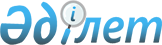 О внесении изменений в постановление акимата города Астаны от 3 марта 2004 года N 3-1-618п "Об утверждении Правил оказания социальной поддержки отдельным категориям граждан"
					
			Утративший силу
			
			
		
					Постановление Акимата города Астаны от 28 февраля 2008 года N 23-266п. Зарегистрировано Департаментом юстиции города Астаны 28 марта 2008 года N 513. Утратило силу постановлением акимата города Астаны от 22 ноября 2010 года N 23-1097п

      Сноска. Утратило силу постановлением акимата города Астаны от 22.11.2010 N 23-1097п      В соответствии с законами Республики Казахстан от 23 января 2001 года "О местном государственном управлении в Республике Казахстан", от 13 апреля 2005 года "О социальной защите инвалидов в Республике Казахстан", решением маслихата города Астаны от 17 октября 2007 года N 16/4-IV "Об утверждении Правил оказания социальной помощи отдельным категориям нуждающихся граждан города Астаны" акимат города Астаны ПОСТАНОВЛЯЕТ : 

  

      1. Внести в постановление акимата города Астаны от 3 марта 2004 года N 3-1-618п "Об утверждении Правил оказания социальной поддержки отдельным категориям граждан" (зарегистрировано в Реестре государственной регистрации нормативных правовых актов 26 марта 2004 года за N 321, опубликовано в газетах "Астана хабары" от 10 апреля 2004 года, N 47; "Вечерняя Астана" от 8 апреля 2004 года, N 40), с изменениями и дополнениями, внесенными постановлением акимата города Астаны от 8 августа 2006 года N 23-698п "О внесении изменений и дополнений в постановление акимата города Астаны от 3 марта 2004 года N 3-1-618п "Об утверждении Правил оказания социальной поддержки отдельным категориям граждан" (зарегистрировано в Реестре государственной регистрации нормативных правовых актов 15 сентября 2006 года за N 448, опубликовано в газетах "Астана хабары" от 5 октября 2006 года, N 151; "Вечерняя Астана" от 26 сентября 2006 года, N 164) следующие изменения: 

      в преамбуле слова ", решениями Акмолинского городского маслихата от 18 сентября 1996 года "О звании "Почетный гражданин города Астаны", маслихата города Астаны от 26 мая 2005 года N 143/18-III "О Перечне категорий граждан, нуждающихся в оказании социальной помощи за счет средств бюджета города Астаны" исключить; 

      пункт 2 изложить в следующей редакции: 

      "2. Государственному учреждению "Департамент занятости и социальных программ города Астаны" обеспечить выполнение Программы "Социальная поддержка инвалидов" (далее - Программа) в соответствии с Правилами."; 

      в Правилах оказания социальной поддержки отдельным категориям граждан, утвержденных вышеуказанным постановлением: 

      в преамбуле слова ", решениями Акмолинского городского маслихата от 18 сентября 1996 года "О звании "Почетный гражданин города Астаны", маслихата города Астаны от 26 мая 2005 года N 143/18-III "О перечне категорий граждан, нуждающихся в оказании социальной помощи за счет средств бюджета города Астаны" исключить; 

      пункт 1 изложить в следующей редакции: 

      "1. Социальная поддержка в виде денежных выплат оказывается на сопровождение инвалидов первой группы по зрению."; 

      в пункте 2: 

      слово "программ" заменить словом "программы"; 

      слова "Социальная помощь отдельным категориям нуждающихся граждан по решениям местных представительных органов", исключить; 

      слова "(далее - Программы)" заменить словами "(далее - Программа)"; 

      в пункте 3 слово "Программ" заменить словом "Программы"; 

      в пункте 4 слова "и списков почетных граждан, предоставляемых маслихатом города Астаны," исключить; 

      пункт 5 изложить в следующей редакции: 

      "5. Социальная поддержка лиц, указанных в пункте 1 настоящих Правил, осуществляется ежемесячно путем перечисления денежных средств на лицевые или карт-счета получателей в отделениях банков города Астаны в размере двух месячных расчетных показателей, установленных законодательством Республики Казахстан."; 

      в пункте 5-1 слова "Лица, указанные в подпункте 1) пункта 1" заменить словами "Лица, указанные в пункте 1"; 

      в пункте 6 слово "Программ" заменить словом "Программы".        

2. Отменить постановление акимата города Астаны от 13 декабря 2007 года N 23-1194п "О внесении изменений в постановление акимата города Астаны от 3 марта 2004 года N 3-1-618п "Об утверждении Правил оказания социальной поддержки отдельным категориям граждан". 

      3. Контроль за исполнением настоящего постановления возложить на заместителя Акима города Астаны Кожагапанова Е.Т. 

      4. Настоящее постановление вводится в действие с 1 января 2008 года.       Аким                        А. Мамин 
					© 2012. РГП на ПХВ «Институт законодательства и правовой информации Республики Казахстан» Министерства юстиции Республики Казахстан
				